										Name _____________________Key Terms Macroeconomics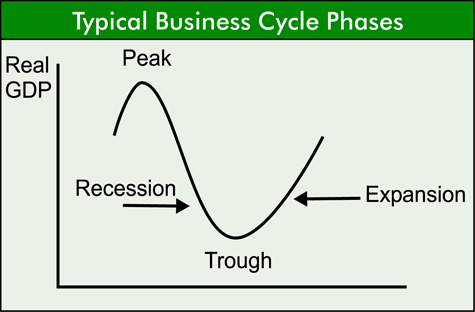 Key TermDefinitionExampleVisualMacroeconomicsKey TermDefinitionExampleVisualBusiness CycleContractionExpansionKey TermDefinitionLagging Economic IndicatorLeading Economic IndicatorPeakProsperityRecessionRecoveryTrough